Šablona pro přípravu detailních popisů služeb VSTato šablona slouží k přípravě detailních popisů služeb VS. Atributy, které budete vyplňovat, jsou seřazeny tak, jak jsou řazeny v Metodice detailního popisu služby VS. Každý atribut je doplněn o informaci, zdali je či není položka povinná, doporučenou typografii a nápovědu, jak daný atribut vyplnit. Jednotlivé atributy jsou doplněny o textová pole, kam doplníte text, o zaškrtávací políčka, pokud je nutný výběr z možností a také o výběr z přesného data, pokud máte uvést datum.INTERNÍ POZNÁMKA

Zde si můžete napsat krátkou poznámku, zprávu do budoucnosti, úkol, anotaci nebo vysvětlení. Nebude se nikam publikovat.	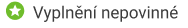 ÚČINNOST SLUŽBY: OD

Uveďte datum začátku účinnosti záznamu.		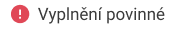 ÚČINNOST SLUŽBY: DO

Uveďte datum konce účinnosti záznamu, pokud ho znáte.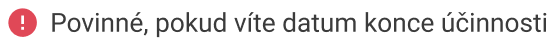 KONTAKT NA EDITORA

Uveďte jméno osoby, která je odpovědná za správnost záznamu.KONTAKT PRO UŽIVATELSKOU ZPĚTNOU VAZBU

Vyplňte e-mail, na který chcete, aby vám chodila zpětná vazba od uživatelů PVS.BĚŽNĚ POUŽÍVANÝ NÁZEV

Uveďte jednoduchý, srozumitelný a snadno zapamatovatelný název, který pro službu používají klienti v běžném hovoru.POPIS SLUŽBY

Popište službu tak, aby si klient mohl představit, o jakou službu se jedná. Vysvětlete, co znamená název služby, pokud není dostatečně návodný.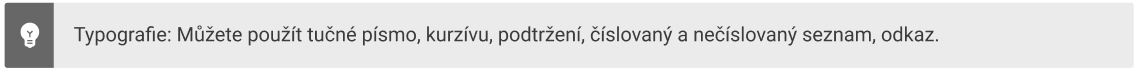 TÝKÁ SE VÁS TO POKUD

Popište v bodech role, okolnosti a podmínky, které klienta opravňují nebo zavazují k čerpání služby.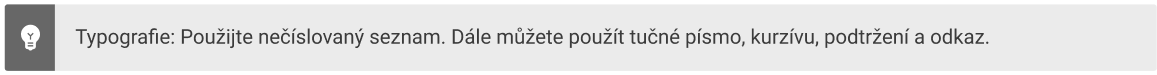 VÝSTUP SLUŽBY

Pojmenujte, jaký má služba VS výstup, co je jejím hlavním výsledkem. Výstup služby je zpravidla to, co klient vnímá jako benefit, nebo splnění zákonné povinnosti.JAKÝ MÁ SLUŽBA BENEFIT

Vysvětlete klientovi, co je skutečně přínosem služby, a to i v té chvíli, kdy je služba jeho povinností.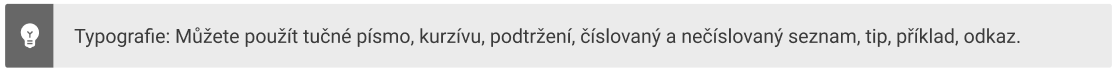 JE VÝSLEDEK SLUŽBY VEDENÝ V ZKLADNÍCH REGISTRECH ČI AGENDOVÉM INFORMAČNÍM SYSTÉMU?

Zaškrtněte odpověď ANO; NE; NELZE URČIT.ANO NE  NELZE URČIT KDY SLUŽBU ŘEŠIT

Uveďte, v jaký časový okamžik klient může nebo musí začít čerpat službu.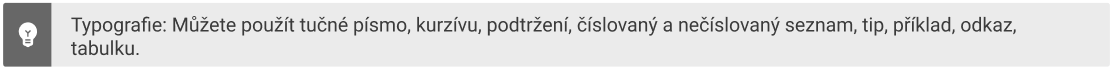 ZPŮSOB VYŘÍZENÍ

Vyberte, zda lze službu řešit elektronicky; osobně nebo poštou. Pokud jsou možné oba způsoby, zaškrtněte obě možnosti.Elektronicky Osobně nebo poštou CO POTŘEBUJETE, POKUD SLUŽBU ŘEŠÍTE ELEKTRONICKY

Vypište, co musí klient doložit, když chce službu čerpat elektronicky.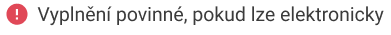 KDE A JAK SLUŽBU ŘEŠIT ELEKTRONICKY 

Popište, na jakém úřadě (OVM) může klient službu čerpat a jak celý proces probíhá při elektronickém vyřízení.TLAČÍTKO S PŘESMĚROVÁNÍM NA TRANSAKČNÍ PORTÁL

Uveďte název transakčního portálu (v 1. pádě), přes který lze službu elektronicky vyřídit. Uveďte konkrétní URL adresu odkazu na konkrétní službu.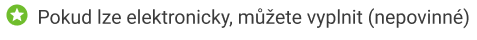 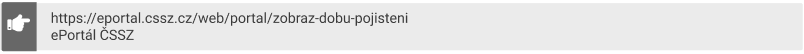 TLAČÍTKO S PŘESMĚROVÁNÍM NA PŘIHLÁŠENÍ DO DATOVÉ SCHRÁNKY

Zaškrtněte, pokud lze službu řešit elektronicky přes datovou schránku.Lze vyřídit datovou schránkou KOLIK BUDETE PLATIT PŘI ELEKTRONICKÉM VYŘÍZENÍ 

Uveďte informace o výši poplatku při elektronickém vyřízení.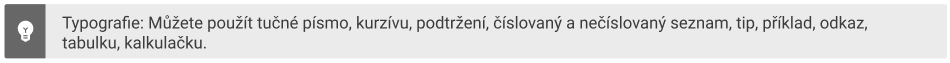 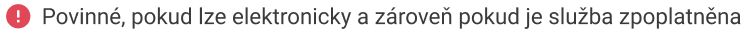 CO POTŘEBUJETE, POKUD SLUŽBU ŘEŠÍTE OSOBNĚ NEBO POŠTOU

Vypište, co musí klient doložit, když chce službu čerpat osobně nebo poštou.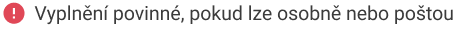 KDE A JAK SLUŽBU ŘEŠIT OSOBNĚ, KAM DOKUMENTY ZASÍLAT POŠTOU

Popište, na jakém úřadě (OVM) může klient službu čerpat a jak celý proces probíhá při osobním vyřízení nebo při podání poštou.KOLIK BUDETE PLATIT PŘI OSOBNÍM VYŘÍZENÍ NEBO PŘI PODÁNÍ POŠTOU

Uveďte informace o výši poplatku při osobním vyřízení nebo při podání poštou.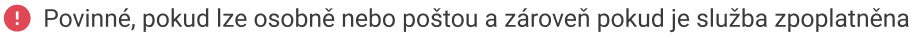 KOLIK A JAK BUDETE DOSTÁVAT 
Uveďte informace o dávce a okolnosti výplaty dávky.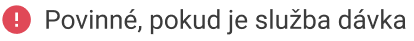 MOŽNOSTI ODVOLÁNÍ

Uveďte, jaké má klient opravné prostředky, pokud není spokojený s výstupem služby nebo mu výstup služby nebyl doručen (protože např. nesplnil podmínky)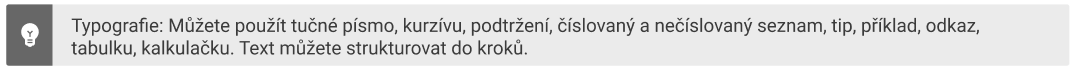 SANKCE

Uveďte, jaké hrozí klientovi sankce za nedodržení pravidel, ale nekopírujte zákon. Typicky se jedná o přestupky.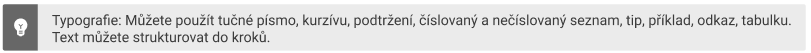 ČASTÉ DOTAZY

Napište otázku a k ní příslušnou odpověď. (Lze uvést i více otázek a odpovědí).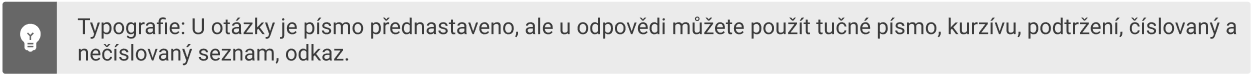 KLÍČOVÁ SLOVA

Uveďte charakteristická klíčová slova.JEDNACÍ JAZYK
Popište, v jakém jazyce je možné učinit podání a další kroky služby.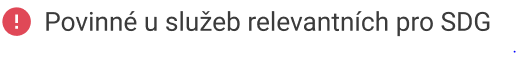 DATUM KONTROLY

Uveďte datum poslední kontroly.Zde uveďte URL adresu odkazu.Zde uveďte název transakčního portálu.Napište otázku.Napište příslušnou odpověď.